GASOLINAS, INTE 41-01-01-2016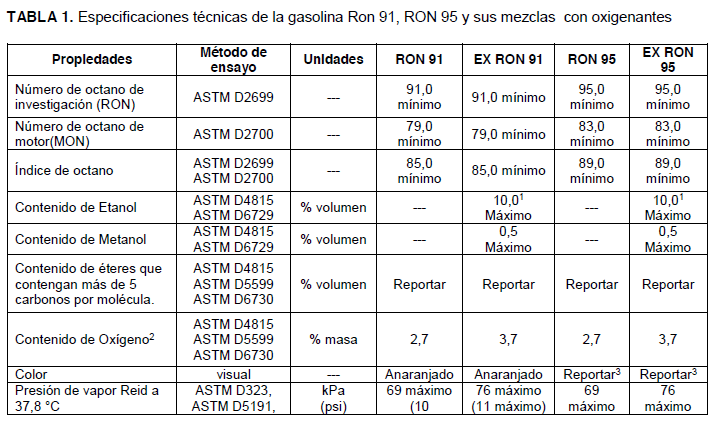 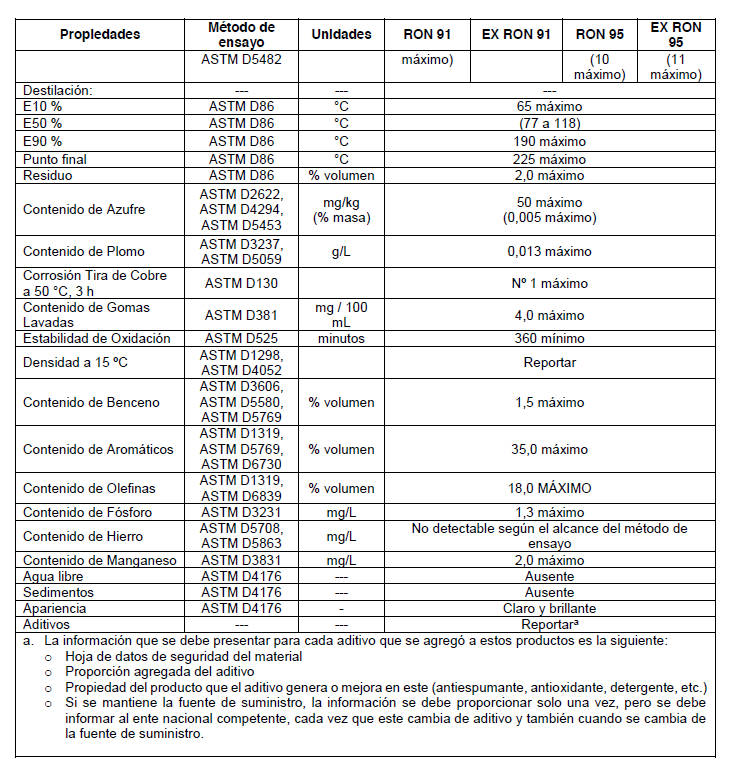 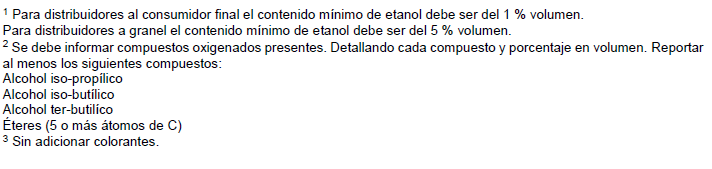 